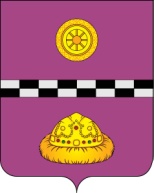 ПОСТАНОВЛЕНИЕот  1 июня 2023 г.                                                                                     		    № 237О внесении изменений в постановление администрации муниципального района «Княжпогостский» от 2 июля 2018 г. № 256 «Об  утверждении Положения об оплате труда работников  муниципальных учреждений физической культуры и спорта муниципального района«Княжпогостский»
В целях совершенствования системы оплаты труда, в связи с принятием Федерального закона от 30.04.2021 № 127-ФЗ «О внесении изменений в Федеральный закон «О физической культуре и спорте в Российской Федерации» и Федеральный закон «Об образовании в Российской Федерации», Приказ Минспорта Республики Коми от 28.04.2023 № 01-12/217 «О  внесении изменений в приказ Министерства физической культуры и спорта Республики Коми от 29.06.2018 № 01-12/185 «Об утверждении Положения об оплате труда работников государственных бюджетных, автономных и казенных учреждений физической культуры и спорта Республики Коми»ПОСТАНОВЛЯЮ: Внести в постановление администрации муниципального района «Княжпогостский» от 02.07.2018 № 256 «Об утверждении Положения об оплате труда работников муниципальных учреждений физической культуры и спорта муниципального района «Княжпогостский» изменения согласно приложению к настоящему постановлению.Контроль за исполнением настоящего постановления возложить на первого заместителя руководителя администрации муниципального района «Княжпогостский»  М.В. Ховрина. Настоящее постановление вступает в силу с момента подписания, подлежит официальному опубликованию.Главы МР «Княжпогостский» -руководитель администрации         						А.Л. НемчиновПриложение к постановлению администрации муниципального района «Княжпогостский от 1 июня 2023 г. № 237Изменения, вносимые в постановление администрации муниципального района «Княжпогостский» от 02.07.2018 № 256 «Об утверждении Положения об оплате труда работников муниципальных учреждений физической культуры и спорта муниципального района «Княжпогостский»В постановлении администрации муниципального района «Княжпогостский» от 02.07.2018 № 256 «Об утверждении Положения об оплате труда работников муниципальных учреждений физической культуры и спорта муниципального района «Княжпогостский»:В положении об оплате труда работников муниципальных учреждений физической культуры и спорта муниципального района «Княжпогостский», утвержденном постановлением:в разделе 1 «Общее положение»:подпункт 4 пункта 1.3. изложить в следующей редакции:«4) порядок и условия оплаты труда тренеров, тренеров-преподавателей Учреждений, реализующих дополнительные образовательные программы (дополнительные общеразвивающие программы и дополнительные образовательные программы спортивной подготовки);»;в разделе 2 «Должностные оклады (оклады) специалистов, служащих и рабочих»:1) в таблице подпункта 2.1.1 пункта 2.1:а) в позиции 2 раздела «2 квалификационный уровень» профессиональной квалификационной группы «Должности работников физической культуры и спорта второго уровня»: слово «тренировочного» заменить словами «учебно-тренировочного»б) позицию 3 таблицы раздела «3 квалификационный уровень» профессиональной квалификационной группы «Должности работников физической культуры и спорта второго уровня» исключить;2) дополнить подпунктом 2.1.1-1 следующего содержания:«2.1.1-1 Должностные оклады педагогических работников устанавливаются на основе профессиональных квалификационных групп должностей, утвержденных приказом Министерства здравоохранения и социального развития Российской Федерации от 5 мая 2008 г. № 216н «Об утверждении профессиональных групп должностей работников образования». Размеры должностных окладов по профессиональным квалификационным группам должностей педагогических работников:»;3) в абзаце третьем слова «Размер должностного оклада, предусмотренный разделом «3 квалификационный уровень» профессиональной квалификационной группы «Должности работников физической культуры и спорта второго уровня», распространяется на должность, старшего методиста по физической культуре.» исключить;4) в пункте 2.1.8. пункта 2.1. а) подпункт 2.1.8.1. изложить в следующей редакции:«2.1.8.1. Приказ Министерства труда и социальной защиты Российской Федерации от 21.04.2022 № 237н «Об утверждении профессионального стандарта «Специалист по инструкторской и методической работе в области физической культуры и спорта»:»;б) подпункт 2.1.8.5 изложить в следующей редакции:«2.1.8.5. Приказ Министерства труда и социальной защиты Российской Федерации от 24.12.2020 № 952н «Об утверждении профессионального стандарта «Тренер-преподаватель»:»;в) дополнить подпунктом 2.1.8.14 следующего содержания:«2.1.8.14. Приказ Министерства труда и социальной защиты Российской Федерации от 22.09.2021 № 652н «Об утверждении профессионального стандарта «Педагог дополнительного образования детей и взрослых»:»;г) дополнить подпунктом 2.1.8.15 следующего содержания:«2.1.8.15. Приказ Министерства труда и социальной защиты Российской Федерации от 31.07.2020 № 481н «Об утверждении профессионального стандарта «Специалист по оказанию медицинской помощи несовершеннолетним обучающимся в образовательных организациях»:»;3.В разделе 4 «Выплаты стимулирующего характера»:1) примечание к таблице пункта 4.2. изложить в следующей редакции:«*Тренерам, старшим: инструкторам-методистам по адаптивной физической культуре, инструкторам-методистам, методистам устанавливается надбавка за интенсивность и высокие результаты работы в размере не менее 5 процентов к должностному окладу, окладу (ставке заработной платы, тарифной ставке) в случае осуществления ими руководства подчиненными работниками.»;2) в пункте 4.3:а) подпункт 3 изложить в следующей редакции:«3) тренерам, тренерам-преподавателям, непосредственно осуществляющим спортивную подготовку обучающегося (спортсмена) на протяжении всего этапа подготовки, устанавливаются стимулирующие выплаты за переход спортсмена на более высокий этап спортивной подготовки к другому тренеру, тренеру-преподавателю в том числе в иную организацию, осуществляющую подготовку спортивного резерва для спортивных сборных команд Республики Коми и Российской Федерации, сроком до 2 лет:»;б) подпункт 19 изложить в следующей редакции:«19) тренерам, тренерам-преподавателям, осуществляющим спортивную подготовку на этапе начальной подготовки (НП) и учебно-тренировочном этапе (УТЭ), устанавливаются стимулирующие выплаты за сохранность контингента, сохранение здоровья лиц, проходящих спортивную подготовку, до 5% должностного оклада, оклада (ставки заработной платы, тарифной ставки);»;в) подпункт 20 изложить в следующей редакции:«20) тренерам, тренерам-преподавателям, осуществляющим спортивную подготовку обучающихся, устанавливаются надбавки:а) на учебно-тренировочном этапе (этапе спортивной специализации) по виду спорта (группе спортивных дисциплин) - 3 процента должностного оклада, тарифной ставки;б) на этапах совершенствования спортивного мастерства, высшего спортивного мастерства по виду спорта (группе спортивных дисциплин) - 5 процентов должностного оклада, тарифной ставки.»;4.  раздел 6 «Порядок и условия оплаты труда тренеров учреждений, реализующих программу спортивной подготовки (спортивных школ, детско-юношеских спортивных школ) изложить в следующей редакции:«Раздел 6. ПОРЯДОК И УСЛОВИЯ ОПЛАТЫ ТРУДА ТРЕНЕРОВ,ТРЕНЕРОВ-ПРЕПОДАВАТЕЛЕЙ УЧРЕЖДЕНИЙ, РЕАЛИЗУЮЩИХДОПОЛНИТЕЛЬНЫЕ ОБРАЗОВАТЕЛЬНЫЕ ПРОГРАММЫ СПОРТИВНОЙПОДГОТОВКИ, ДОПОЛНИТЕЛЬНЫЕ ОБЩЕРАЗВИВАЮЩИЕ ПРОГРАММЫ6.1. Оплата труда тренеров, тренеров-преподавателей на спортивно-оздоровительном этапе и этапе начальной подготовки лиц, проходящих подготовку в учреждении, реализующем дополнительную общеразвивающую и дополнительную образовательную программу спортивной подготовки (далее - учреждения, реализующие дополнительные образовательные программы), производится в зависимости от объема недельной учебно-тренировочной нагрузки.Оплата труда тренеров, тренеров-преподавателей на учебно-тренировочном этапе, этапе совершенствования спортивного мастерства и этапе высшего спортивного мастерства в учреждениях, реализующих дополнительные образовательные программы, производится в зависимости от объема недельной учебно-тренировочной нагрузки или по нормативу за подготовку одного спортсмена.Определение условий оплаты труда тренеров, тренеров-преподавателей в зависимости от объема недельной учебно-тренировочной нагрузки или по нормативу за подготовку одного спортсмена на данных этапах многолетней подготовки спортсменов определяется учреждением, реализующим дополнительные образовательные программы, по согласованию с органом местного самоуправления, осуществляющим функции и полномочия учредителя соответствующего учреждения.По всем видам спорта для проведения занятий в группах на всех этапах спортивной подготовки в соответствии с федеральными стандартами в пределах количества часов дополнительных образовательных программ, установленных режимом учебно-тренировочной работы для конкретной группы, кроме основного тренера, тренера-преподавателя при условии одновременной работы со спортсменами, и обоснованием совместной работы тренеров, тренеров-преподавателей в дополнительной образовательной программе, могут привлекаться дополнительно второй тренер, тренер-преподаватель, хореограф и иные специалисты.6.2. При наличии федеральных стандартов спортивной подготовки по избранному виду спорта наполняемость учебно-тренировочных групп, объем (режим) учебно-тренировочной работы устанавливаются в следующих размерах:6.2.1. Наполняемость учебно-тренировочных групп, объем (режим) учебно-тренировочной работы на спортивно-оздоровительном этапе и этапе начальной подготовки:--------------------------------Примечание:<1> Объем тренировочной нагрузки на спортивно-оздоровительном этапе подготовки устанавливается по согласованию с органом местного самоуправления, осуществляющим функции и полномочия учредителя соответствующего учреждения.При комплектовании учебно-тренировочных групп учреждение определяет максимальную наполняемость учебно-тренировочных групп на этапах спортивной подготовки, не превышающую двукратного количества обучающихся, рассчитанного с учетом федерального стандарта спортивной подготовки.6.2.2. Нормативы оплаты труда тренеров, тренеров-преподавателей за подготовку одного спортсмена, наполняемость групп, объем (режим) учебно-тренировочной работы на этапах спортивной подготовки устанавливаются в следующих размерах:--------------------------------Примечание:<1> Этапы и годы спортивной подготовки определяются согласно федеральным стандартам спортивной подготовки по видам спорта.Примечания к настоящему пункту:1) длительность этапов спортивной подготовки (начиная с этапа начальной подготовки), минимальный возраст лиц для зачисления на этапы спортивной подготовки и минимальное количество лиц, проходящих спортивную подготовку в группах на этапах спортивной подготовки по виду спорта, а также нормативы максимального объема учебно-тренировочной нагрузки по виду спорта определяются в соответствии с федеральными стандартами спортивной подготовки по виду спорта;При комплектовании учебно-тренировочных групп Учреждение определяет максимальную наполняемость учебно-тренировочных групп на этапах спортивной подготовки, не превышающую двукратного количества обучающихся, рассчитанного с учетом федерального стандарта спортивной подготовки.2) максимальный количественный состав группы (чел.) устанавливается при условии, что не превышена единовременная пропускная способность спортивного сооружения;3) в командных игровых видах спорта на этапах совершенствования спортивного мастерства максимальная численность групп определяется на основании правил проведения официальных спортивных соревнований или в соответствии с регламентом проведения спортивных соревнований по виду спорта при условии, что не превышена единовременная пропускная способность спортивного сооружения;4) при отсутствии контингента, необходимого для комплектации группы обучающихся до минимально установленной наполняемости, допускается объединение в одну группу обучающихся, разных по возрасту и спортивной подготовленности, с соблюдением следующих условий:а) разница в уровнях спортивного мастерства обучающихся не должна превышать двух спортивных разрядов (званий);б) по согласованию с органом местного самоуправления, осуществляющим функции и полномочия учредителя соответствующего учреждения минимальный количественный состав определяется по группе, имеющей меньший показатель в данной графе, максимальный количественный состав определяется по группе, имеющей больший показатель в данной графе.6.3. При наличии федеральных стандартов спортивной подготовки оплата труда тренеров, тренеров-преподавателей на всех этапах подготовки лиц, проходящих подготовку в учреждении, реализующем дополнительные образовательные программы и осуществляющем деятельность в области спорта инвалидов и лиц с ограниченными возможностями здоровья, производится в зависимости от объема недельной учебно-тренировочной нагрузки.Виды спорта инвалидов и лиц с ограниченными возможностями здоровья определяются в соответствии с Всероссийским реестром видов спорта.В учреждениях, реализующих дополнительные образовательные программы, осуществляющих деятельность в области спорта инвалидов и лиц с ограниченными возможностями здоровья, на всех этапах спортивной подготовки спортсменов могут привлекаться дополнительно к основному тренеру, тренеру-преподавателю как тренеры, тренеры-преподаватели по смежным видам спорта, так и специалисты, непосредственно обеспечивающие спортивную подготовку, в том числе психологи, спортсмены-ведущие, сурдопереводчики и иные специалисты в соответствии с требованиями федеральных стандартов спортивной подготовки по видам спорта.При комплектовании учебно-тренировочных групп учреждение определяет максимальную наполняемость учебно-тренировочных групп на этапах спортивной подготовки, не превышающую двукратного количества обучающихся, рассчитанного с учетом федерального стандарта спортивной подготовки.При отсутствии контингента, необходимого для комплектации группы обучающихся до минимально установленной наполняемости, допускается объединение в одну группу обучающихся, разных по возрасту и спортивной подготовленности, с соблюдением следующих условий:1) разница в уровнях спортивного мастерства обучающихся не должна превышать двух спортивных разрядов (званий);2) по согласованию с органом местного самоуправления, осуществляющим функции и полномочия учредителя соответствующего учреждения минимальный количественный состав определяется по группе, имеющей меньший показатель в данной графе, максимальный количественный состав определяется по группе, имеющей больший показатель в данной графе.».№ п/пПрофессиональные квалификационные группыДолжностной оклад, рублейПрофессиональная квалификационная группа должностей педагогических работниковПрофессиональная квалификационная группа должностей педагогических работниковПрофессиональная квалификационная группа должностей педагогических работников1.1 квалификационный уровень1 квалификационный уровень1.Инструктор по физической культуре118802.2 квалификационный уровень2 квалификационный уровень2.Инструктор-методист122003.3 квалификационный уровеньСтарший инструктор-методист12330Уровень квалификации, установленный в профессиональном стандарте по соответствующей трудовой функцииКод, установленный в профессиональном стандарте по соответствующей трудовой функцииВозможные наименования должностей, профессийДолжностной оклад, рублей4С/01.4С/02.4С/03.4С/04.4Инструктор по спорту110355D/01.5D/02.5D/03.5D/04.5Инструктор-методист спортивной школы Инструктор-методист физкультурно-спортивной организации111806F/02.6F/03.6F/04.6F/05.6F/06.6F/07.6F/08.6Инструктор-методист спортивной школы Инструктор-методист физкультурно-спортивной организации122007G/01.7G/02.7Старший инструктор-методист спортивной школы Старший инструктор-методист физкультурно-спортивной организации12500Уровень квалификации, установленный в профессиональном стандарте по соответствующей трудовой функцииКод, установленный в профессиональном стандарте по соответствующей трудовой функцииВозможные наименования должностей, профессийДолжностной оклад, рублей6А/01.6А/02.6А/03.6А/04.6А/05.6А/06.6А/07.6А/08.6А/09.6А/10.6А/11.6А/12.6Тренер-преподавательТренер-преподаватель по хореографии118806А/01.6А/02.6А/03.6А/04.6А/05.6А/06.6А/07.6А/08.6А/09.6А/10.6А/11.6А/12.6А/13.6Старший тренер-преподаватель123307В/01.7В/02.7В/03.7В/04.7В/05.7В/06.7В/07.7Тренер-преподаватель спортивной сборной команды (по виду спорта, спортивной дисциплине, группе спортивных дисциплин)122007В/01.7В/02.7В/03.7В/04.7В/05.7В/06.7В/07.7В/08.7В/09.7В/10.7В/11.7Старший тренер-преподаватель спортивной сборной команды (по виду спорта, спортивной дисциплине, группе спортивных дисциплин)12500Уровень квалификации, установленный в профессиональном стандарте по соответствующей трудовой функцииКод, установленный в профессиональном стандарте по соответствующей трудовой функцииВозможные наименования должностей, профессийДолжностной оклад, рублей6A/01.6A/02.6A/03.6A/04.6A/05.6C/01.6C/02.6C/03.6Тренер-преподаватель118806B/01.6B/02.6B/03.6МетодистСтарший методист12200Уровень квалификации, установленный в профессиональном стандарте по соответствующей трудовой функцииКод, установленный в профессиональном стандарте по соответствующей трудовой функцииВозможные наименования должностей, профессийДолжностной оклад, рублей6A/02.6A/03.6A/04.6A/05.6Медицинская сестра - специалист по оказанию медицинской помощи обучающимся11035№ п/пЭтап подготовки/УчреждениеРазмер надбавок, в процентах к должностному окладу, окладу, тарифной ставке1.Спортивные школы, Спортивные школы олимпийского резерваСпортивные школы, Спортивные школы олимпийского резерва- на учебно-тренировочный этап (спортивная специализация)- на учебно-тренировочный этап (спортивная специализация)до 2- на этап совершенствования спортивного мастерства- на этап совершенствования спортивного мастерствадо 10- на этап высшего спортивного мастерства- на этап высшего спортивного мастерствадо 152.Иные организацииИные организацииЦентр спортивной подготовки, училище олимпийского резерва, команды мастеровЦентр спортивной подготовки, училище олимпийского резерва, команды мастеровдо 25Этапы спортивной подготовкиПериод подготовки (лет)Наполняемость групп (чел.)Максимальный количественный состав группы (чел.)Максимальный режим тренировочной нагрузки (час/неделю)Спортивно-оздоровительныйвесь период1530до 6 <1>Начальной подготовкина основании федеральных стандартов спортивной подготовки по видам спортана основании федеральных стандартов спортивной подготовки по видам спортана основании федеральных стандартов спортивной подготовки по видам спортана основании федеральных стандартов спортивной подготовки по видам спортаЭтапы спортивной подготовкиПериод подготовки (лет)Наполняемость групп (чел.)Максимальный количественный состав группы (чел.)Норматив оплаты труда тренера, тренера-преподавателя за подготовку одного спортсмена (в процентах)Норматив оплаты труда тренера, тренера-преподавателя за подготовку одного спортсмена (в процентах)Норматив оплаты труда тренера, тренера-преподавателя за подготовку одного спортсмена (в процентах)Максимальный режим учебно-тренировочной нагрузки (час/неделю)Этапы спортивной подготовкиПериод подготовки (лет)Наполняемость групп (чел.)Максимальный количественный состав группы (чел.)Группы видов спортаГруппы видов спортаГруппы видов спортаМаксимальный режим учебно-тренировочной нагрузки (час/неделю)Этапы спортивной подготовкиПериод подготовки (лет)Наполняемость групп (чел.)Максимальный количественный состав группы (чел.)IIIIIIМаксимальный режим учебно-тренировочной нагрузки (час/неделю)Учебно-тренировочный этапдо трех лет <1>В соответствии с федеральными стандартами спортивной подготовки по виду спортаВ соответствии с федеральными стандартами спортивной подготовки по виду спорта855В соответствии с федеральными стандартами спортивной подготовки по виду спортаУчебно-тренировочный этапСвыше трех лет <1>В соответствии с федеральными стандартами спортивной подготовки по виду спортаВ соответствии с федеральными стандартами спортивной подготовки по виду спорта141010В соответствии с федеральными стандартами спортивной подготовки по виду спортаЭтап совершенствования спортивного мастерстваДо годаВ соответствии с федеральными стандартами спортивной подготовки по виду спортаВ соответствии с федеральными стандартами спортивной подготовки по виду спорта201717В соответствии с федеральными стандартами спортивной подготовки по виду спортаЭтап совершенствования спортивного мастерстваСвыше годаВ соответствии с федеральными стандартами спортивной подготовки по виду спортаВ соответствии с федеральными стандартами спортивной подготовки по виду спорта302020В соответствии с федеральными стандартами спортивной подготовки по виду спортаЭтап высшего спортивного мастерствавесь периодВ соответствии с федеральными стандартами спортивной подготовки по виду спортаВ соответствии с федеральными стандартами спортивной подготовки по виду спорта403030В соответствии с федеральными стандартами спортивной подготовки по виду спорта